Dr. Richard Q. TurcsanyiRichard Q. Turcsanyi is a Key Researcher at Palacky University Olomouc, Assistant Professor at Mendel University in Brno, and Program Director at the Central European Institute of Asian Studies (CEIAS). He holds a Ph.D. in International Relations and further degrees in economy and political science. In past, he conducted long-term research stays at the University of Toronto, Peking University, National Chengchi University in Taipei, and the European Institute for Asian Studies in Brussels. He is an author of "Chinese Assertiveness in the South China Sea" and has published a number of academic articles and opinion pieces on Chinese foreign policy and relations between China and (Central and Eastern) Europe. He is a member of various networks focusing on contemporary China and EU-China relations, including European Think Tank Network on China (ETNC), a COST action “China in Europe Research Network” (CHERN), or Chinese Observers in Central and Eastern Europe (CHOICE).Recent articles:The BRI and China’s Soft Power in Europe: Why Chinese Narratives (Initially) Won Journal of Current Chinese Affairs (with Eva Kachlikova)European public opinion on China in the age of COVID-19: Differences and common ground across the continent (Collaborative report on public opinion survey in 13 European countries).No, China Has Not Bought Central and Eastern Europe, Foreign Policy (with David Hutt).Find me on Twitter, ResearchGate, Academia, LinkedIn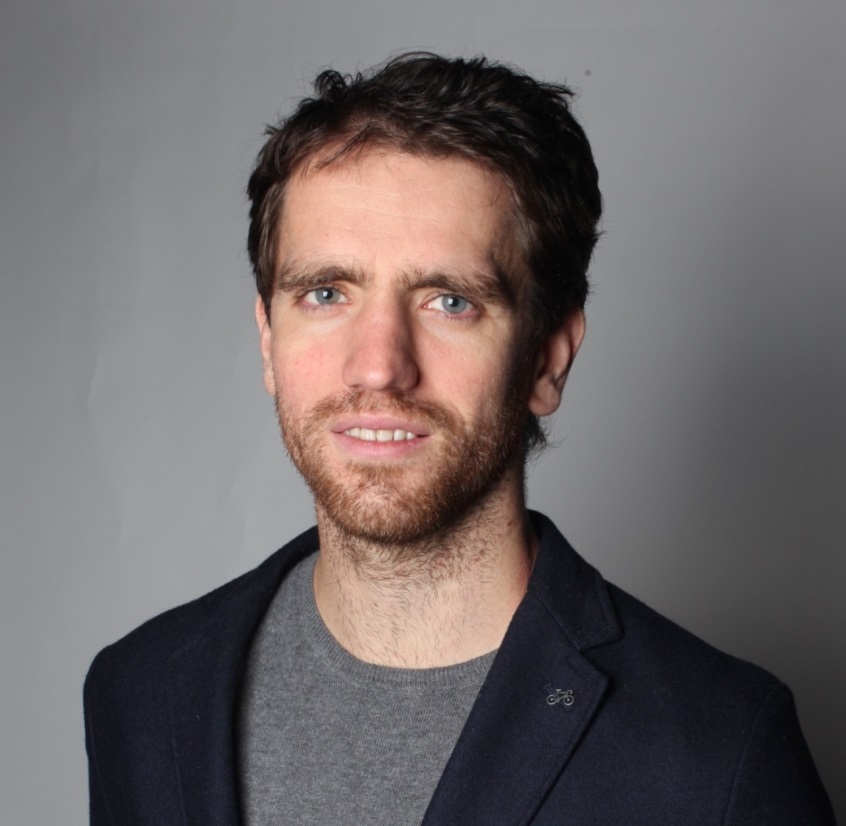 